Publicado en Madrid el 05/04/2019 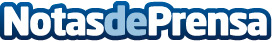 Regalar joyas vuelve a ser tendencia en 2019, según Joyas Te Lo MerecesRegalar joyas es todo un clásico, que vuelve a ser tendencia en 2019 en España. Joyas te lo mereces, empresa líder del sector, desvela las claves de este nuevo augeDatos de contacto:Joyas te lo mereceshttps://joyastelomereces.com91 176 62 29Nota de prensa publicada en: https://www.notasdeprensa.es/regalar-joyas-vuelve-a-ser-tendencia-en-2019 Categorias: Moda E-Commerce Consumo http://www.notasdeprensa.es